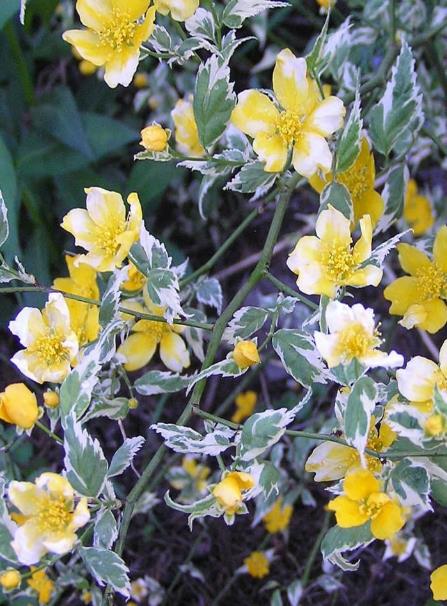 КЕРРИЯ ЯПОНСКАЯ Н- 1,0-1,5м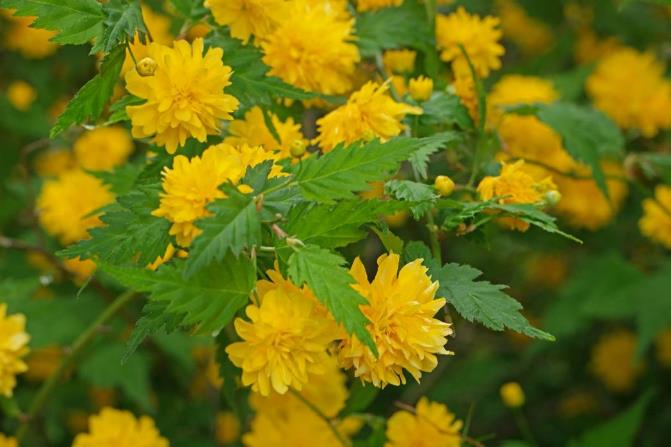 КЕРРИЯН- 1,5-2м.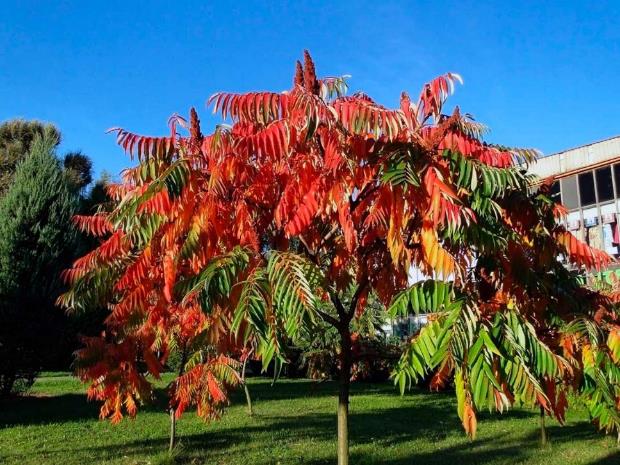 СУМАХН- 3м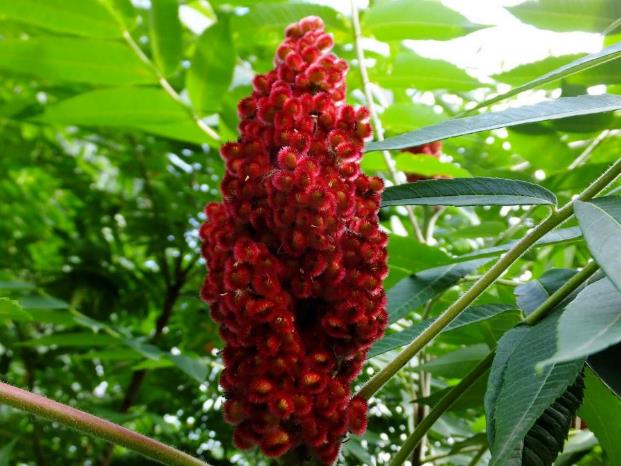 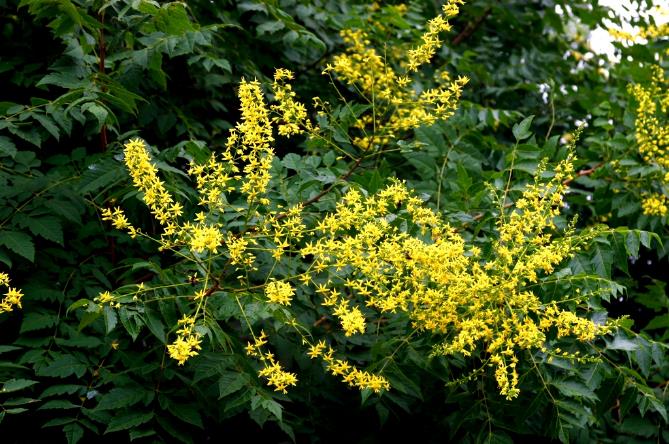 КЕЛЬРЕЙТЕРИЯН- 1,5м с обрезкой.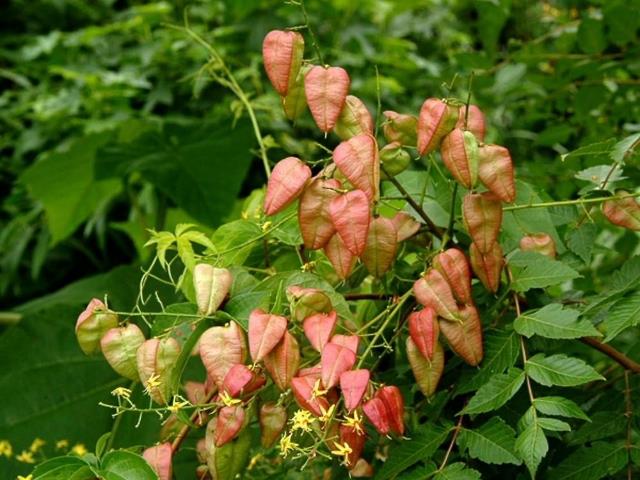 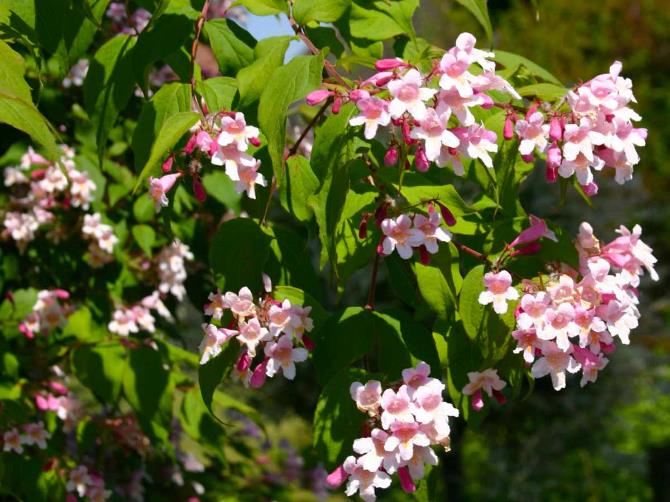 КОЛЬКВИЦИЯСТЕЛЯЩИЙСЯ КУСТАРНИК, ФОРМИРУЕТСЯ В ДЕРЕВЦЕ 1м.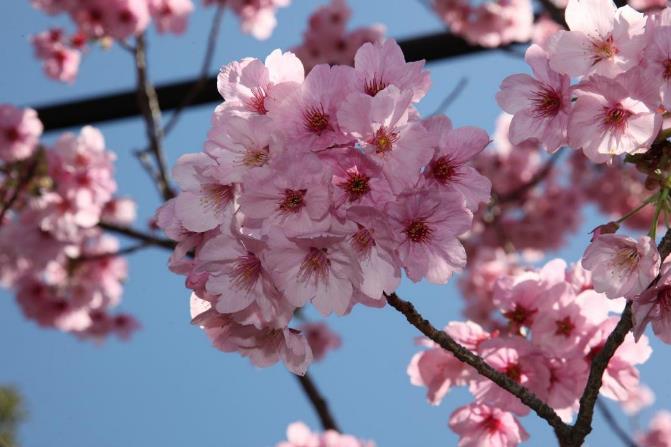 САКУРА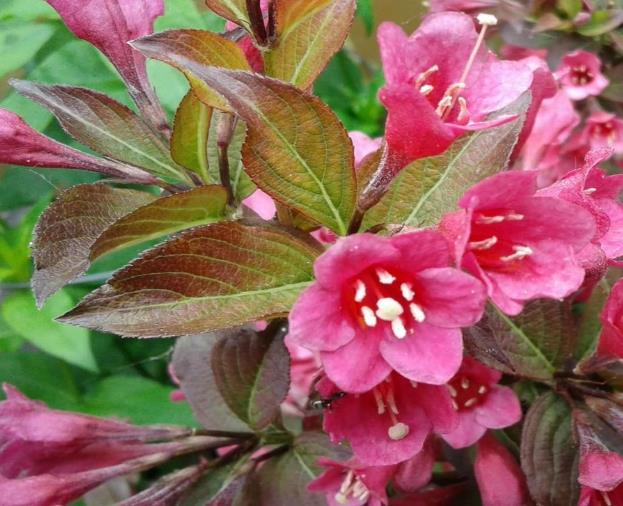 ВЕЙГЕЛА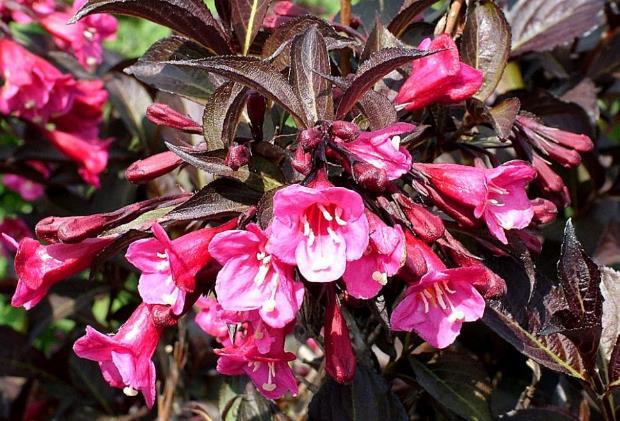 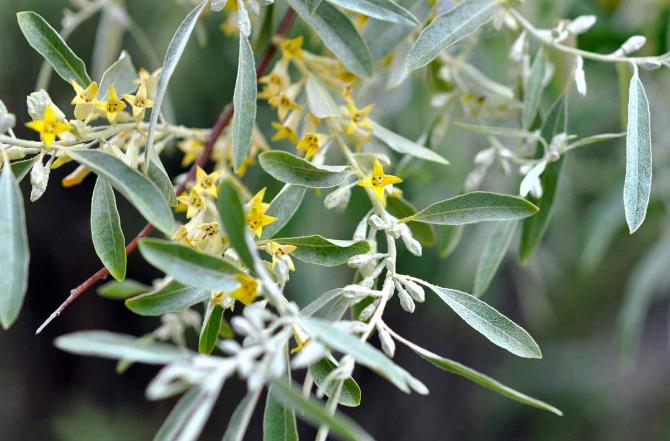 ЛОХ СЕРЕБРИСТЫЙ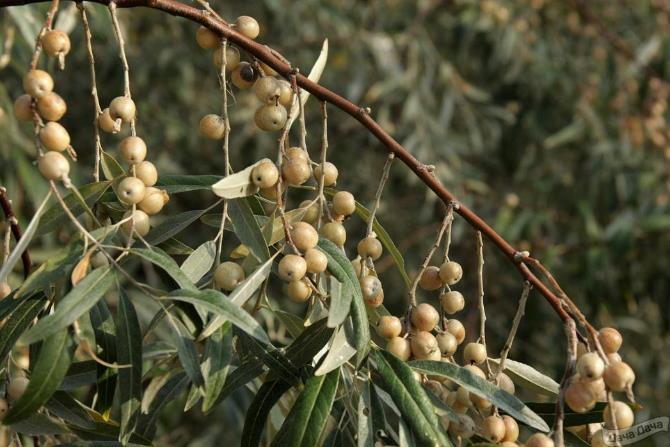 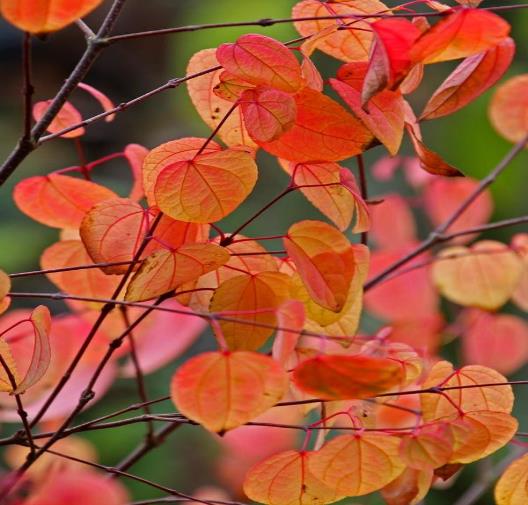 ЦЕРЦИДИФИЛЛУМ (БАГРЯННИК)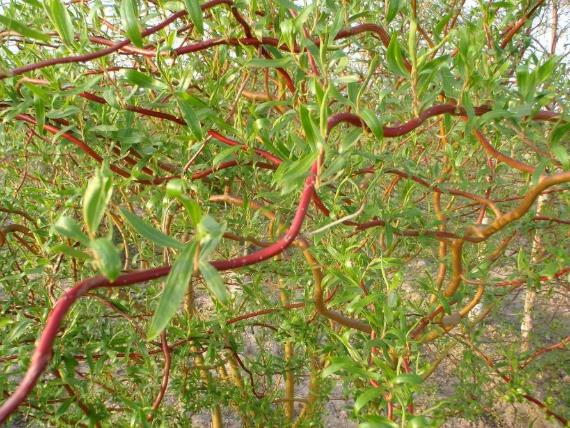 ИВА МАТСУДАНА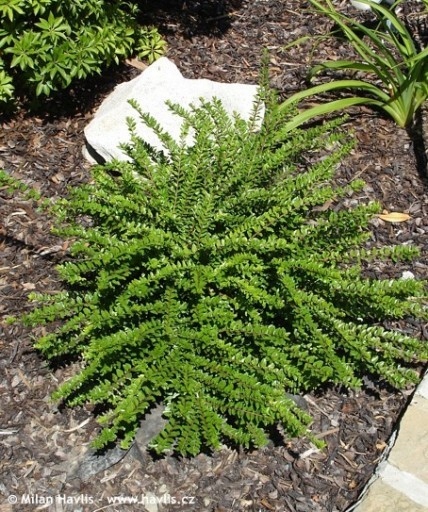 ЖИМОЛОСТЬ ШАПОЧНАЯ ДЕКОРАТИВНАЯ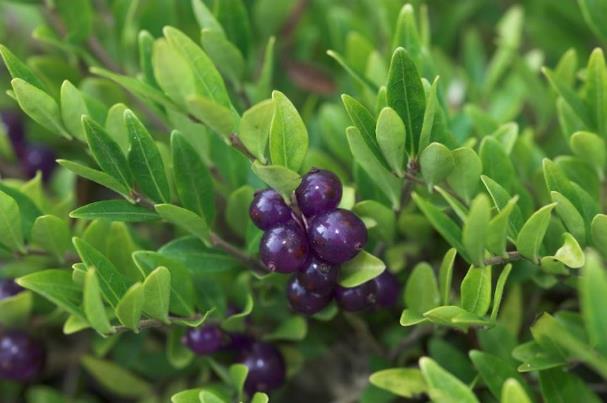 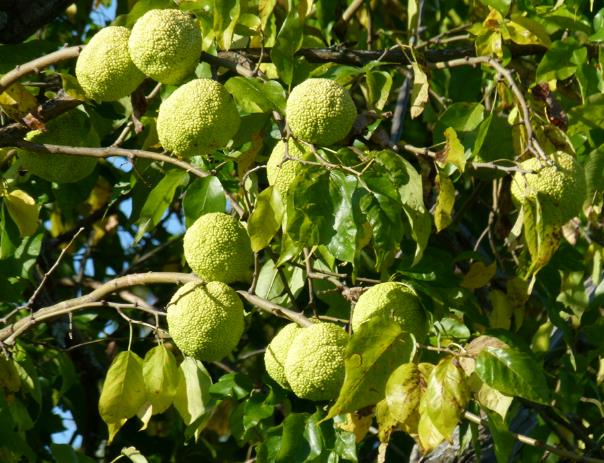 МАКЛЮРА    Н-4 М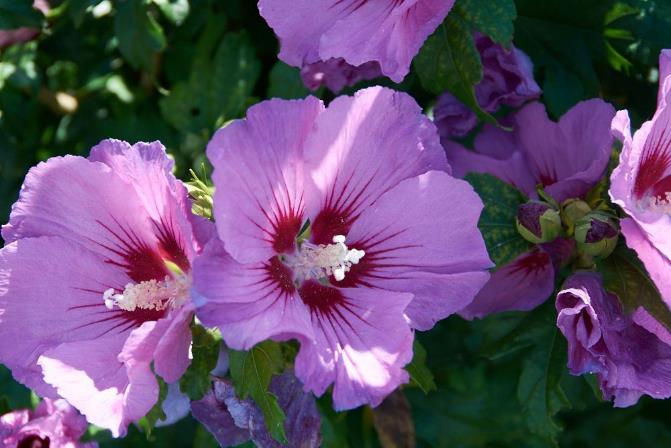 ГИБИСКУСН – 1,5м.